Занятие  по теме «Скорпион»Цель:                                                                                        - изготовление  «Скорпиона»  из бисера.                                  Задачи:                                                                  - наша задача понять корректно, как набирается из бисера скорпион;                                                           – схема будущего изделия является ключевой частью в ходе работы.	Ход занятия:Дорогие друзья! Скорпион – это миниатюрное паукообразное животное, очень теплолюбивое. Они  ядовитые  хищники которые ведут  ночной образ жизни.
Мастер-класс с пошаговым фото подробно расскажет, как сделать «Скорпиона» из бисера.Для работы нам с вами понадобится :бусины коричневых оттенков (бурые)                                                                                                                                   черные  бусинки;бисеринки желтого цвета для глаз;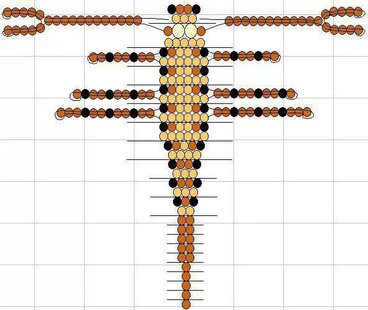 Первый рядНаберите на проволоку бисер в следующей последовательности: одна чёрная, две бурых и снова одна чёрная. Затем три коричневые бисерины. Они образуют ярус, который будет расположен снизу. Собранный набор бусин разместите на середине нитки.Конец проволочки, на который нанизана чёрная бусина, пропустите через три бисерины другого оттенка с противоположной стороны основы.Проволочку нужно затянуть. Получились нижний и верхний шары первой линии.Последующим шагом станет работа над клешнями скорпиона. На нить наденьте пять чёрных бисерин и одиннадцать бусин другого оттенка.Пропустите конец нити через четыре чёрные бусинки в противоположном направлении. В этом случае последнюю бисеринку нужно придержать.Затяните проволочку.На это же окончание проволочки наберите пять бисерин такого же цвета.Необходимо удержать заключительную бисеринку и пропустить проволоку в обратном направлении сквозь четыре бусины. Далее пропустите нить сквозь одиннадцать бусин другого цвета.Затяните нить. Бисероплетение клешни скорпиона можно считать завершённым.Точно так же нужно изготовить и вторую клешню.Второй рядВначале понадобится сделать первый уровень. Наденьте бисер на проволоку в такой последовательности: одна бурая, две жёлтые, одна бурая. Вслед за этим пропустите её через ранее набранные бусинки. Проволоку согните так, чтобы бисерины расположились параллельно верхнему шару предшествующей линии.Для нижнего уровня необходимо использовать пять бурых бусин. Нить согните так, чтобы бусины легли параллельно относительно верхнего шара.Третий рядДля плетения верхнего яруса вам нужно взять шесть штук бурого бисера.Для лапок вам понадобится набрать на один конец проволочки восемь бисерин другого оттенка.Самую крайнюю следует придержать. При этом пропустите этот же конец основы через семь чёрных бусин в противоположном направлении.Завяжите проволоку. У вас должна получиться лапка.Применяя другую сторону проволочки, сплетите другую лапку.Для создания яруса внизу на третьей линии нужно применить шесть бурых бусин.Четвёртый рядСплетите шесть бурых бусин для верхнего шара поделки и столько же для уровня, который разместится снизу.Пятый рядОн очень схож с третьим рядом.Необходимо изготовить ярус, который будет расположен сверху, из коричневых бусин - 6 штук. Далее сплетите лапки из 10 чёрных бисерин.Нижнюю линию сплетите из 6 коричневых бусин.Шестой рядСхема формирования этой линии сходна с предыдущим рядом.Сплетите верхнюю часть из шести коричневых бисерин.Далее сделайте лапки. Для изготовления каждой из них нужно 12 чёрных бусин.Седьмой рядРяд, который размещён сверху, имеет шесть коричневых бусин.Для нижнего яруса необходимо шесть бусин аналогичного цвета.Восьмой рядПонадобится пять бурых бусин для верхней части скорпиона и четыре бисерины для плетения нижней.Девятый рядПонадобится четыре бисерины коричневого цвета для плетения верхнего яруса.Для нижнего ряда следует использовать бусины три аналогичного цвета.Десятый рядСхема такая же, как и в девятом ряду.На создание верхней линии используйте три коричневые бусинки.Нижнему ярусу нужно также три бисерины.Одиннадцатый рядВерхний ярус сплетите из трёх коричневых бисерин.Для плетения нижнего уровня понадобятся две бисерины аналогичного цветаВаше плетение из бисера скорпиона завершено.Уважаемые ребята и родители!Прошу Вас прислать фото  готовой работы в WhatsApp  в группу БИСЕРОПЛЕТЕНИЕ.Желаю творческих успехов!